МУНИЦИПАЛЬНОЕ ОБРАЗОВАТЕЛЬНОЕ УЧРЕЖДЕНИЕ ДОПОЛНИТЕЛЬНОГО ОБРАЗОВАНИЯ «ЦЕНТР ТВОРЧЕСКОГО РАЗВИТИЯ» БОРОВСКИЙ РАЙОН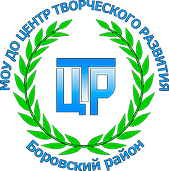 ДОПОЛНИТЕЛЬНАЯ ОБЩЕРАЗВИВАЮЩАЯ ПРОГРАММА«Pre-teens English»Направленность: социально-гуманитарнаяУровень программы: базовыйВозраст учащихся: 11-12 летСрок реализации: 1 год (72 часа)Автор-составитель: Шелухина Анастасия Дмитриевна.,педагог дополнительного образования Боровск 2021РАЗДЕЛ 1. «КОМПЛЕКС ОСНОВНЫХ ХАРАКТЕРИСТИК ПРОГРАММЫ»1.1 ПОЯСНИТЕЛЬНАЯ ЗАПИСКА 	Данная программа является дополнительной общеразвивающей социально-гуманитарной направленности, очной формы обучения, для детей 11-12 лет, сроком реализации 1 год.Программа Английский язык для младших школьников в возрасте 11-12 лет включает в себя требования Министерства образования РФ к структуре и последовательности изложения учебного материала, к результатам его усвоения и условиям реализации программы дополнительного образования для детей в возрасте от 11 до 12 лет.Программа разработана в соответствии с:Законом Российской Федерации «Об образовании» от 29.12.2012 N 273-ФЗ,требованиями к содержанию и оформлению образовательных программ дополнительного образования детей: Письмо Министерства образования Российской Федерации от 18.06.03г. № 28-02-484/16,требованиями к освоению языка по классификации уровней общеевропейского стандарта,нормативным документам к соблюдению санитарно-эпидемиологических норм к устройству, оборудованию и содержанию учреждений образования.Актуальность программыНеобходимость создания программы продиктована современным обществом, где знание иностранного языка становится необходимостью. Программа дополнительного образования направлена на решение проблем адаптации учащихся к школе, на социальное и культурное развитие личности учащегося, его творческой самореализации и успешное освоение английского языка.Педагогическая целесообразностьПедагогическая целесообразность программы заключается в формировании коммуникативной компетенции и умении осуществлять иноязычное межличностное и межкультурное общение с носителями языка. Обучение английскому языку в рамках данной программы предусматривает не только обучение, но и развитие памяти, внимательности, работы в группе и самостоятельно, развитие креативности, самовыражение.Особенности программыярко выраженная практическая направленность обучения в соответствии с международными требованиями;учебно-методический комплекс, на котором построена программа,  максимально наполнен цифровым компонентом, интерактивным представлением языка, что мотивирует современного школьника к изучению другой культуры посредством языковых форм. Для большей мотивации УМК апеллирует к индивидуальному жизненному опыту учащихся и их социокультурным знаниям, предлагает обучение по различным школьным предметам;аутентичность языковых материалов;четко обозначенные цели и задачи, ориентированность на конкретный результат каждого урока и всего курса в отношении освоения нового лексического, грамматического, фонетического материала, необходимого для успешной коммуникации в рамках заданной темы;интегрированный подход к расширению знаний;социокультурный подход в обученииДанная программа -  модифицированная, разработана на основе УМК «Go Getter 3», а также на материалах из Интернета.Адресат программы –  программа рассчитана на детей в возрасте от 11-12 лет. Стать участником объединения может любой желающий.Объем программы – общее количество часов- на год обучения -  72 часаКоличество часов в неделю- 2 часаФорма обучения – очная Форма занятий - групповаяСрок освоения программы – 1 годУровень освоения программы – базовый 1.2. Цель и задачиЦели и задачи обучения:развитие познавательных интересов и формирование коммуникативной компетенции у учащихся;создание условий для ранней коммуникативно-психологической адаптации учащихся к новому языковому миру, отличному от мира родного языка и культуры, и для преодоления в дальнейшем психологического страха в использовании ИЯ как средства коммуникации в современном мире;ознакомление с зарубежным детским фольклором и развитие у учащихся представления ИЯ как ключа в новый мир интересных знаний;развитие у детей коммуникативно-игровых способностей проигрывать ситуации семейного и школьного общения, общения со сверстниками и взрослыми на английском языке и формирования представления о формулах вежливости на родном и иностранном языках;Для реализации поставленных целей в процессе изучения английского языка реализуются следующие задачи:Обучающие:приобщать ребенка к самостоятельному решению коммуникативных задач на английском языке в рамках изученной тематики   формировать у учащихся речевую, языковую, социокультурную компетенции;  обучать диалогической и монологической речи;обучать основам практической грамматики и практическойотрабатывать применения этих  правил в устной разговорной речи;выработать у учащихся навыки правильного произношения английских звуков и   правильного интонирования высказывания.Развивающие:создать условия для полноценного и своевременного развития ребенка;развить речь, мышление, память, воображение;расширить кругозор учащихся;формировать мотивацию к познанию и творчеству;ознакомить с культурой, традициями и обычаями стран изучаемого языка.Воспитывающие:воспитывать уважение к традициям и культуре стран изучаемого языка;воспитывать чувство толерантности.Таким образом, при реализации программы решаются следующие задачи:развитие иноязычной коммуникативной компетенции в совокупности её составляющих– языковой, речевой, социокультурной, компенсаторной, учебно-познавательной:речевая компетенция – развитие коммуникативных умений в четырех основных видах речевой деятельности (говорении, аудировании, чтении, письме);языковая компетенция – овладение новыми языковыми средствами (фонетическими, орфографическими, лексическими, грамматическими) в соответствии с темами, сферами и ситуациями общения, соответствующих данному уровню; освоение знаний о языковых явлениях изучаемого языка, разных способах выражения мысли в родном и изучаемом языке;социокультурная компетенция – приобщение учащихся к культуре, традициям и реалиям страны/стран изучаемого языка в рамках тем, сфер и ситуаций общения, отвечающих опыту, интересам, психологическим особенностям учащихся данного возраста; формирование умения представлять свою страну, ее культуру в условиях иноязычного межкультурного общения;компенсаторная компетенция – развитие умения выходить из положения в условиях дефицита языковых средств при получении и передачи информации;учебно-познавательная компетенция – дальнейшее развитие общих и специальных учебных умений; ознакомление с доступными учащимся способами и приемами самостоятельного изучения языков и культур, в том числе с использованием новых информационных технологий;развитие и воспитание учащихся понимание важности изучения иностранного языка в современном мире и потребности пользоваться им как средством общения, познания, самореализации и социальной адаптации, развитие национального самосознания, стремления к взаимопониманию между людьми разных сообществ, толерантного отношения к проявлениям иной культуры.1.3. Содержание программы                                         Учебно-тематический планСодержание программы1. Введение в программуЗнакомство учащихся. Знакомство с педагогом. Коллективная беседа с учащимися, родительское собрание, планы на год. Инструктаж по технике безопасности. Тестирование учащихся.2. Давайте начнём!	Лексика: места в городе, транспортные средства, профессии, школьные предметы, еда и напиткиГрамматика: Present Simple, наречия частотности; вопросительные слова, to be going to; исчисляемые и неисчисляемые существительные; some /any	3. Жизнь домаЛексика: домашние обязанности, прилагательные,описывающие характер человекаГрамматика: Present Continuous, Present Simple vs PresentContinuous, stative verbs	4. Необычные места для жизни	BBC видео «Арктика»	5. Магазины	Лексика: виды магазинов, товарыГрамматика: степени сравнения имён прилагательных; too, not enough, (not) as … as	6. Каникулы	Лексика: каникулы; устойчивые словосочетания с глаголом getГрамматика: Past Simple	 7. Путешествие по США	BBC фильм «Йеллоустонский национа́льный парк и Большой каньон» 8. Полезные вещи	Лексика: полезные вещи, технологии, смартфоныГрамматика: Past Continuous, Past Simple vs Past Continuous, обстоятельства образа действия	9. Здоровье	Лексика: проблемы со здоровьем, травмы, части телаГрамматика: модальные глаголы have to, should	10.	Британское телевиденье	BBC фильм «BBC»	11. Приготовление пищи	Лексика: существительные и глаголы по теме, сервировка стола, описание пищиГрамматика: Present Perfect	12. Где я живу	Лексика: жилища, части дома, мебельГрамматика: Present Continuous с планами на будущее, модальные глаголы must, can	13. Какую еду попробовать в Великобритании	BBC фильм «Британская еда на вынос»	14. Счастливая жизнь	Лексика: цели в жизни, хорошие манерыГрамматика: Future Simple, вопросы и вопросительные слова 15. АттестацияНаписание итоговой контрольной работы1.4. Планируемые результатыПри освоении уровня GoGetter 3 обучающийся должен знать:значение базовых лексических единиц, связанных с тематикой данного этапа обучения и соответствующими ситуациями общения;страноведческую информацию, расширенную за счет новой тематики.Должен уметь и иметь навыки использовать приобретенные знания и умения в практической деятельности и повседневной жизни:В области говорения:вести простую беседу (прямые вопросы, короткие ответы) с речевым партнером в заданной ситуации, ориентироваться в стандартных речевых ситуациях, используя базовые речевые обороты, а также лексические и грамматические конструкции в пределах данного уровня;строить простые предложения для рассказа о себе, своих занятиях, друзьях, семье.В области аудирования:понимать дидактическую речь учителя в замедленном по отношению к естественному темпу, распознавать знакомые слова, фразы и простые конструкции, извлекать необходимую информацию из коротких аудио-текстов для выполнения учебных заданий;понимать монологическую и диалоговую речь.В области чтения:читать адаптированный к уровню текст с извлечением полной или частичной информации о прочитанном, владеть правильной интонацией в рамках данного уровня, использовать логические и лексические ударения;понимать содержание знаков, надписей, коротких сообщений, содержащих знакомую лексику.В области письменной речи:писать	письмо,	открытку, небольшой рассказ или сочинение	на заданную тему, используя лексику и грамматику данного уровня.РАЗДЕЛ № 2 «КОМПЛЕКС ОРГАНИЗАЦИОННО-ПЕДАГОГИЧЕСКИХ УСЛОВИЙ»2.1 Условия реализации программыМатериально-техническое обеспечение программыДля реализации программы необходимо материально-техническое обеспечение:кабинет для проведения занятий;учительский стол с тумбой;столы и стулья, соответствующие росту обучающихся;информационный стенд;карты на иностранном языке: географическая карта стран изучаемого языка, а также карта мира;доска с магнитной поверхностью (с набором приспособлений для крепления постеров и таблиц);настольные игры на английском языке (лото, Scrabble и др.);аптечка;куллер с горячей и холодной водой.Наличие технических средств:ПК или ноутбук;колонки;мультимедийный проектор;экспозиционный экран;принтер лазерный с запасным картриджем;копировальный аппарат;сканер;фотоаппарат;видеокамера;Инструменты и принадлежности: дневник, тетрадь в клеточку/линейку, тетрадь-словарь, тетрадь-блок, письменные принадлежности, а также цветные карандаши и/или фломастеры краски, картон.Важным условием реализации программы является финансовое обеспечение. Финансирование осуществляется за счет средств бюджета и спонсорской помощи.Методическое обеспечение программыУчебный комплект «GoGetter 3» (учебники, рабочие тетради). Автор: Jennifer Heath, издательство: Pearson, 2018.Методическая литература по курсу: книга для учителя «GoGetter 3». Автор: Jennifer Heath, издательство: Pearson, 2018.Аудиоматериалы к курсу.Видеоматериалы к курсу.Онлайн-ресурс Extra Online Practice.Промежуточные тесты, письменное контрольное тестирование.Набор карточек с изображением активной лексики.2.2 Формы аттестацииВ ходе реализации программы учащиеся  овладевают определенными умениями и навыками. Оценка эффективности реализации программы проходит в три  этапа:  входная, промежуточная и итоговая аттестации. Также изучение курса английского языка включает текущий контроль, который проводится по изученному материалу каждого тематического раздела по следующим видам речевой деятельности: говорению, чтению, письму и аудированию.Входная аттестация проводится в сентябре,   промежуточная аттестация в декабре-январе, итоговая аттестация в апреле-мае.Промежуточная и итоговая аттестации проводятся в виде устных и письменных зачетов и экзаменов. Так, устный экзамен может быть реализован в различных формах: по билетам, собеседование. Форма сдачи зависит от подготовленности ученика. В первом случае он отвечает на вопросы, сформулированные в билетах, выполняет предложенные практические задания. При собеседовании по предложению аттестационной предметной комиссии дают без подготовки развернутый ответ по одной из ключевых тем курса или отвечают на вопросы обобщающего характера по всем темам, изученным в соответствии с учебной программой.Список литературы для педагога1. Методическая литература по курсу: книга для учителя «GoGetter 3». Автор: Jennifer Heath, издательство: Pearson, 2018.2. Примерные программы основного общего образования. Иностранный язык. - М.: Просвещение, 2012. - (Серия "Стандарты второго поколения")3. Соловова, Е.Н. Методика обучения иностранным языкам. Базовый курс лекций / Е.Н. Соловова. – М.: Издательство “Просвещение”, 2002. – с.2984. Учебный комплект «GoGetter 3» (учебники, рабочие тетради). Автор: Jennifer Heath, издательство: Pearson, 2018.5. Федеральный государственный образовательный стандарт основного общего образования (http://standart.edu.ru) Список литературы для родителей и учащихсяБарашкова Е.А. Английский язык на каникулах. 5 - 6 классы. Мой словарный запас. Компьютер, интернет и другие темы. ФГОС. – Экзамен,2021. – 96 с. Ганул Е.А. Настольная книга школьника. Английский язык. – Литера, 2021. – 32 с. Гулов А. П. Олимпиады по английскому языку. Для 5-6 классов. Учебне пособие. – Титул, 2019. – 40 с.Матвеев С. А. Я помогу говорить по-английски. Речевой тренажер. – М., АСТ, 2016. -  128 с.Учебный комплект «GoGetter 3» (учебники, рабочие тетради). Автор: Jennifer Heath, издательство: Pearson, 2018.Согласовано Протокол педагогического совета №4 от «25» августа 2021 годаУтверждено Приказом директора МОУ ДО «Центр творческого развития»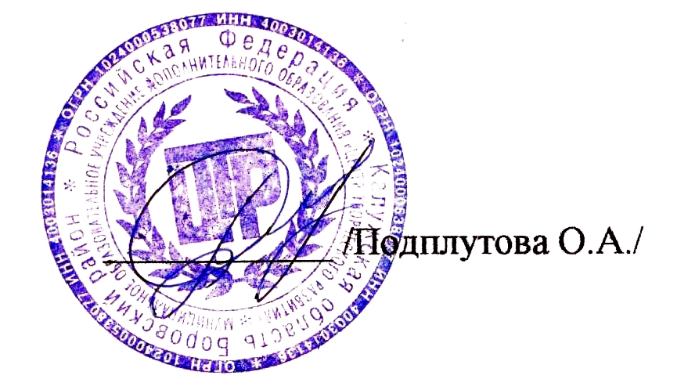 №95-ос от «31» августа 2021 годаЭтапы обученияКол-вогруппКол-во детей в подгруппеПродолжительность занятийКол-во занятий в неделюВсего часов в годI этап(11-12 лет)неограниченно       6-8 1 час=45 минут1 занятие = 45 минут = 1 час2     72№Название разделаКоличество часовКоличество часовКоличество часовФормы аттестации/ контроля№Название разделавсеготеорияпрактикаФормы аттестации/ контроля11Вводное занятие. Инструктаж по технике безопасности.11-Вводное тестирование22Давайте начнём!312Письменноетестирование.43Жизнь дома826Письменноетестирование.4		Необычные места дляжизни1-1Устный контроль5Магазины826Контрольное письменноетестирование.6Каникулы826Письменноетестирование.87Путешествие по США1-1Устный контроль98Полезные вещи826Контрольное письменноетестирование.9Здоровье826Письменноетестирование.10Британское телевиденье1-1Устный контроль11Приготовление пищи826Контрольное письменноетестирование.112Где я живу826Письменноетестирование.113Какую еду попробовать вВеликобритании1-1Устный контроль14Счастливая жизнь826Контрольноеписьменное тестирование.15Аттестация-11Написание итоговой контрольной работыИтого по курсу:721755